French Home Study BookletFrom GCSE to A-level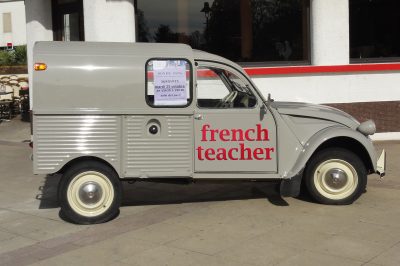 A selection of resources from frenchteacher.netContents	Listening – 6 audio/video extracts + exercises	Reading and Writing – 6 texts + exercises	Please choose 2-3 listening tasks and 2-3 reading/writing tasks (5 tasks in total) on the topics which interest you the most. Please do not use Google Translate! You may use www.wordreference.com or a bilingual dictionary.LISTENING (1)Emmanuelle :  mes achats sur internethttps://www.audio-lingua.eu/spip.php?article2692&lang=fr    (audio only)How does Emmanuelle say the following?I like buying certain things on the internet.	……………………………………………………………………………………………..I mainly use the Amazon site.	……………………………………………………………………………………………..Within 48 hours the package has arrived at the shop.	………………………………………………………………………………………………Even if you’re not at home and the postman can’t leave the parcel.	………………………………………………………………………………………………	………………………………………………………………………………………………I sit in front of the computer and place my little order.	………………………………………………………………………………………………I’m not really a fan of paying on the internet.	………………………………………………………………………………………………In that way I don’t give my real credit card number.	……………………………………………………………………………………………….I sometimes buy train tickets.	……………………………………………………………………………………………….I really want to try before buying.	……………………………………………………………………………………………….I find that too risky	………………………………………………………………………………………………..LISTENING (2)Festival à la plage  2m 16 (audio)https://francebienvenue1.wordpress.com/2019/05/31/festival-a-la-plage-cest-bientot/#more-5281RepondezDepuis combien de temps est-ce que Jules travaille au Delta Festival ?…………………………………………………………………………………………………Quel est son rôle ? Mentionnez trois détails.…………………………………………………………………………………………………C’est quoi, la billetterie ?…………………………………………………………………………………………………Être « polyvalent », cela veut dire quoi, alors ?…………………………………………………………………………………………………A quelle tranche d’âge est-ce que le festival est destiné ? …………………………….Cela se déroule quand cette année ? …………………………………………………….A part la musique sur la plage, sur quels thèmes est-ce que le festival est axé ?…………………………………………………………………………………………………Quelle sorte de compétitions y a-t-il ?…………………………………………………………………………………………………Combien d’associations BDE y a-t-il en France ?…………………………………………………………………………………………………Traduisez ce que raconte Jules sur l’originalité du festival en écrivant ses mots exacts:Why Delta and not another festival? Because Delta... well, my personal point of view is that it is a festival in an idyllic setting, that is to say that it is one of the only festivals in France where you can listen to music and at the same time swim in the water without any problem, do sports activities, learn about prevention issues*, health issues, discover artists, compete in sports and even discover... even mix or... or make music as we host a springboard stage** with students. We give them the chance to perform at the Delta Festival.………………………………………………………………………………………………………….………………………………………………………………………………………………………….………………………………………………………………………………………………………….………………………………………………………………………………………………………….………………………………………………………………………………………………………….………………………………………………………………………………………………………….………………………………………………………………………………………………………….………………………………………………………………………………………………………….………………………………………………………………………………………………………….………………………………………………………………………………………………………….Notes*Des actions de prévention : tournées vers la connaissance de toutes sortes de dangers afin de les éviter : prévention routière, sur les dangers de la conduite ; prévention des toxicomanies, etc**un tremplin : au sens figuré, c’est quelque chose qui permet à des amateurs de se lancer de façon plus professionnelle, de se faire connaître.BDE : un Bureau des Etudiants. C’est une association qui s’occupe d’organiser des activités pour les étudiants: soirées, weekends, tournois sportifs, etc. Ils organisent aussi l’accueil des nouveaux par exemple.LISTENING (3) VideoEmmanuel Macron parle du harcèlement à l’école  2m 35 (sous-titré)https://www.youtube.com/watch?v=UrDhlZbpjss&t=24sRépondez en phrases complètesA quelle occasion Emmanuel Macron a-t-il parlé de ce sujet ?………………………………………………………………………………………………..Par quel moyen a-t-il décidé de parler aux jeunes ? Pourquoi ?………………………………………………………………………………………………..………………………………………………………………………………………………..Pourquoi voulait-il parler de cette question ?………………………………………………………………………………………………..De quelle catégorie de personne est-ce qu’il parle d’abord ?………………………………………………………………………………………………..Que font les jeunes souvent en cours? Où ? Par quels moyens ?………………………………………………………………………………………………..………………………………………………………………………………………………..Que pensent souvent les responsables de ces moqueries ?………………………………………………………………………………………………..Qu’est-ce qu’Emmanuel Macron demande aux auditeurs ?…………………………………………………………………………………………………Qu’est-ce qu’il demande qu’on imagine ?……………………………………………………………………………………………………………………………………………………………………………………………………Selon Emmanuel Macron, comment devient-on complice ?…………………………………………………………………………………………………Le harcèlement, c’est quoi alors ? Donnez des exemples que vous connaissez.………………………………………………………………………………………………………………………………………………………………………………………………………………………………………………………………………………………………………Quel autre choix peut-on faire ? A qui peut-on parler ?………………………………………………………………………………………………………………………………………………………………………………………………….D’où vient la force des tyrans (ceux qui harcèlent) ?……………………………………………………………………………………………….Quel pouvoir avez-vous, selon Emmanuel Macron ?……………………………………………………………………………………………….Pour terminer, que promet Emmanuel Macron ?……………………………………………………………………………………………….Que pensez-vous de ce discours ?……………………………………………………………………………………………….……………………………………………………………………………………………….……………………………………………………………………………………………….……………………………………………………………………………………………….……………………………………………………………………………………………….………………………………………………………………………………………………..Vocabulaire utileharceler – to bully, harrass	 	le harcèlement – bullying		un tyran – bully(se) moquer (de) – to laugh at, mock  la moquerie – teasing, mocking	rire de – to laugh atse foutre de (vulgar slang) – to take the p…. out of			            intimider – to scarefaire peur à – to scare	   s’en prendre à – to bully physically (hit)	ridiculiser – to mocksensibiliser – to raise awareness      une blague – joke                          une blessure – woundto tand up – se dresser		to break - rompreLISTENING (4) VideoPourquoi y a-t-il plusieurs bacs ?  1m 42https://www.1jour1actu.com/info-animee/pourquoi-y-a-t-il-plusieurs-bacs/A.  Complétez les phrases1.	Le baccalauréat ______ la fin de la _________.2.	Sans ___, impossible de faire des ______ _________ ou ______ à l’université.3.	Il y a ____ __ _____ de baccalauréat car il y a ____ __ ______ d’_____- _________.4.	Tout dépend du ______ que tu __ _____ de faire.5.	Autrefois il était _______ à une _____.6.	_____ les garçons _____ des familles les plus riches _______ __ _____ de passer 	___ examen.7.	Et les filles, elles ___ __ _________ plus de 100 ans _____ ____ enfin __________ 	à le _________.8.	____ à voir avec les _________ épreuves que les élèves ______ passer aujourd’hui.9.	C’est ______. Plus tu ____ _______, plus tu as __ _______ de trouver un travail.10.	Ils veulent que __ ______ le plus loin possible pour __ ______ toutes les chances 	d’________ le travail de ton _____.11.	C’est comme une sorte de ______ vers l’___ ______.12.	Tu quittes le _____ _______ pour voler de tes propres _____.13.	C’est l’âge où tu ________ dans ton ______ pour ________ tes études ou 	commencer _ __________.14.	____, petit ________ !B.  TraductionIn the past the Bac was only taken by boys from wealthy families. Girls had to wait a hundred years to be allowed to take it. Nowadays there is a wide range of tests you can take. You should choose your Bac to correspond with the type of work you are looking for. The more study you do, the greater chance you have of getting the job you want. Your parents want you to succeed at school in order to have the best future. Finally, the bac is a sort of ritual after which you flee the family nest and fend for yourself.LISTENING (5) VideoQui a inventé le cinéma ?  1m 42https://www.1jour1actu.com/info-animee/qui-a-invente-le-cinema/A. Regardez et écoutez plusieurs et complétez le paragraphe sur l’l’invention du cinéma.C’est en 1895 que le cinéma a été _______par deux ____ français Louis et August Lumière.Ils ________ à Lyon et étaient _________ de métier. C’était eux les premiers à _______ un film grâce à un projecteur qu’ils _______ inventé et fabriqué. Ils _______ trouvé leur inspiration dans le travail d’______ inventeurs, notamment Edison ___ Etats-Unis. En effet les ________ du cinéma remontent à l’invention de la ________ souple (inventé __ 1880) et le _______ de Thomas Edison ___ Etats-Unis qui avait inventé un ______ capable de donner l’________ des choses en mouvement._____ à ces inventions les frères Lumière ont donc ____ leur « cinématographie » qui était à la fois une _______ et un projecteur. Cette même _____, 1895, ils ont _______ pour la première fois un film en ______. Il s’agit d’un groupe d’ouvriers qui ________ de leur usine. Parmi les __________ il y avait Georges Méliès qui, ébloui par son expérience ___ devenu un des ________ réalisateurs de cinéma. Les films des frères Lumière n’étaient pas des _______ d’art, mais c’est leur invention qui a sans doute donné _________au cinéma contemporain.Aujourd’hui le _________, les effets spéciaux et le 3D ont certainement ____ évoluer l’art du cinéma, mais la _____ fondamentale n’a ______ changé.B. Traduire en français.It is usually said that cinema was invented by the Lumière brothers towards the end of the nineteenth century. They were inspired by the work of several people who had invented the camera and film reel. On seeing the first projection of a film, Georges Méliès, was so blown away that he began to shoot many films with special effects (celebrated in the film Hugo by the way). Although modern cinema is much more sophisticated, with its huge screens and digital technology, the essential magic of cinema has never changed.LISTENING (6) VideoPourquoi on a créé les Restos du cœur ?  1m 43https://www.youtube.com/watch?v=XM1BV-BFYWcEcoutez attentivement et identifiez les mots et expressions suivants. Faites des pauses et répétez autant de fois que vous voulez.1. We are no longer allowed to be hungry or cold  – o_ n’_ plus le d____ ni d’a_____ f____ n_ d’a_____ fr______2. What you perhaps don’t know is – c_ q__ t_ n_ s___ peut-être p___, c’___3. Nearly 30 years ago – i_ _ _ p_____ 30 ___4. Delivering hot meals to those whose fridge remained empty, for lack of money – dél______ des re___ c_____ à c___ dont le f____ r_____ v____, fau___ d’a______5. Expression of anger on the radio by Coluche, a famous comedian – c___ de gu____ à l_ r_____ de C_______, un c______ c______6. The years of growth which had followed the war – les a_____ de croi_____ qui av_____ sui___ la gu____7. Work, housing and loads of new consumer goods – d_ tr____, des log_____ et pl___ de nou_____ ob_____ de cons___________8.Thus they talked about poor people on the TV and radio – on par____ ainsi des pau____ à la t____ et _ __ r_____9. So Coluche brought about a huge burst of generosity – C______ a ainsi pro_____ un gr____ él__ de gén__________10. They are still centres whose job it is to provide hot meals – c_ sont tou_____ des ce____ qui s___ ch_____ de four___ des repas ch____11. Support workshops and emergency accommodation – des ate____ de sou____ et des lo_______ d’urg_____12. The loss of a job which can tip you into poverty – la per__ d’un tr_____ qui peut fa____ basc_____ dans la pau_____13. This year Les Restos du Coeur looked after 1 million people – c___ a____ les R_____ du _____ ont acc______ un m______ de p________Vrai ou faux ?1.	Les Restos du cœur étaient l’idée d’un comique célèbre.2.	Tous les Français ont bénéficié également de la société de consommation d’après-	guerre.3.	Le seul rôle des Restos est de fournir des repas chauds aux pauvres.4.	Cette année un million de personnes ont bénéficié des services des Restos.5.	Les Restos sont animés par des bénévoles.6.	Les Restos ont été établis il y a cinquante ans.7.	Avant le coup de gueule de Coluche on parlait beaucoup de la pauvreté dans les 	médias.8.	Grâce aux Restos des personnes sans abri peuvent être logées.9.	Au fil des ans les Restos ont élargi leur gamme de services.READING AND WRITING (1)Faut-il bannir les téléphones portables dans les écoles et collèges ?Emmanuel Macron, élu en main2017, avait voulu dans son programme interdire les téléphones portables dans les écoles primaires et les collèges.Cette proposition est-elle concrètement applicable ? Est-ce un vrai problème ? Et qu'en pensent les enseignants ? Aujourd'hui l'utilisation des téléphones portables est déjà interdite durant les cours, comme le précise le code de l'éducation. Mais beaucoup d’enseignants tolèrent voire n'hésitent pas à se servir des téléphones portables malgré l'interdiction, car ils y trouvent un intérêt pédagogique. « Je demande à mes élèves de 3e d'utiliser leur portable pour des traductions français-anglais. Car dans la classe nous n'avons que deux dictionnaires bilingues pour 30 élèves », explique Nadine, professeure d'anglais. « Cela peut être utile pour pallier aux manques de ressources technologiques de certains établissements », ajoute Jean-Pierre, professeur d’histoire-géo dans un lycée en région parisienne.« Il est vrai qu’on peut voir le mobile comme un outil dans la trousse que l'on sort lorsqu'on en a besoin, comme une règle ou un crayon. Par exemple il peut être utilisé pour faire des recherches, pour filmer quelque chose que l'on souhaite observer. Le portable peut être utilisé en cours de physique par exemple pour mesurer la vitesse d'accélération d'un ascenseur. »Mais selon une étude de 2015 menée au Royaume-Uni par la London School of Economics, l'utilisation du téléphone portable en cours pourrait nuire à la concentration. L'étude qui a analysé les résultats scolaires de 130.000 élèves de 91 établissements, montre que les élèves scolarisés dans des lycées qui ont interdit le téléphone portable ont de meilleurs résultats que ceux scolarisés dans des établissements dans lesquels le smartphone n'est pas banni. Selon cette étude c’est chez les élèves les moins doués qu’on a vu les effets les plus évidentsPlus que l'interdiction en salle de classe, c'est l'interdiction dans la cour de récré et pendant les intercours qui inquiète les syndicats d'enseignants. Valérie Gaufreteau, secrétaire générale adjointe d’un syndicat d’enseignants, s'interroge sur l'objectif de cette mesure. « Est-ce un objectif pédagogique? » Elle rappelle que les élèves sont équipés par leurs parents qui veulent pouvoir joindre leur enfant après la classe, parce que ça les rassure.Pour François Dubois, responsable du même syndicat en Charente Maritime «  L'utilisation du téléphone portable dans la cour de l'école ou du collège pose aussi la question du droit à la vie privée. En récréation, les élèves peuvent filmer ou prendre des photos avec leurs portables, que ce soit des professeurs ou d'autres élèves et les poster sur les réseaux sociaux » constate-t-il. « C'est un vrai problème. Toute photo d'enfant doit en principe être autorisée ». Et cela pose aussi la question des sentiments des quelques enfants qui n'ont pas de smartphones, ajoute le syndicaliste. Il lui semble toutefois compliqué d'interdire aux élèves d'avoir un portable dans la cour de l'école. « La vie scolaire à d'autres choses à faire que la chasse aux smartphones. Et on ne va pas non plus fouiller les sacs des enfants pour vérifier qu'ils n'ont pas de téléphones portables ».(A)    Vocabulaireto forbid – i_______		suggestion – p__________ (f)	teacher – e_________to state – (here) p______	to tolerate – _______			even – v____despite – m_____		pedagogical (to do with teaching) - _____________to make up for – p_____ 	shortage - ______ (m)		schools - ____________tool - _____ (m)		to wish – s________			to harm - _____ _to school, teach – s________	able, gifted - _____			ban – i___________ (f)to worry - _________		trade union - _________ (m)		privacy - ___ ______to remind – r________	to get in touch with - _______		to reassure – _________official –r_________ (m)	in theory - __ _______		to authorise – _________feeling - ________ (m)	school admin office - v__ _______	to search - _______(B)    Vrai, faux ou pas mentionné?1.	L’interdiction du portable dans les écoles faisait partie du programme d’Emmanuel 	Macron.2.	Les portables sont déjà officiellement interdits.3.	Aucun enseignant ne voit l’utilité pédagogique du téléphone portable.4.	La plupart des établissements scolaires manquent de moyens technologiques.5.	On peut considérer le mobile comme un outil pédagogique.6.	Une étude menée en Angleterre a montré que les portables sont bénéfiques.7.	Les syndicats s’inquiètent pour l’usage des portables dans les salles de classe.8.	Beaucoup d’enfants sont harcelés à cause de photos sur leur portable.9.	Des élèves risquent de poster des photos de profs sur les réseaux sociaux.10.	Un syndicaliste estime qu’il est trop compliqué de contrôler l’utilisation des portables 	dans les cours d’école.(C)    Répondez1.	De quoi s’agit-il dans cet article ?2.	Quelle est la loi actuelle en ce qui concerne les portables dans les écoles et les 	collèges ?3.	Quelle est la réalité des choses ?4.	Que dit la prof d’anglais ? (en vos propres mots)5.	Que dit le prof d’histoire-géo ? (en vos propres mots)6.	Qu’est-ce qu’on a trouvé dans une étude menée en Angleterre ? Quels élèves 	semblaient être les plus touchés ?8.	Selon Valérie Gaufreteau, pourquoi le portable est-il utile ?9.	Selon François Dubois, quel problème est posé par les portables ? Expliquez.10.	Selon lui, quels problèmes pratiques existe-t-il ?(D)       A discuter avec un partenaire ou le professeur1.	Quel est le règlement concernant les portables dans votre établissement ?2.	Que pensez-vous de ce règlement ?3.	Comment peut-on utiliser un portable pour améliorer les cours ? Donnez des 	exemples précis.4.	Est-ce que le portable a un effet nuisible sur le comportement des élèves ?5.	Que pensez-vous des arguments des syndicalistes cités dans l’article ?6.	Avez-vous vu personnellement des exemples d’abus ou de harcèlement (bullying) 	liés au portable ?7.	Pensez-vous que vos progrès ont été affectés par l’usage du portable à l’école ou à 	la maison ?8.	Si vous étiez directeur de l’école, quels seraient vos consignes sur les mobiles ?(E)       LexiqueComplétez en utilisant le texte(F)       Summarise in 75 words paragraphs 3 and 4    « Aujourd’hui…    ascenseur.”(G)        Traduire en anglais les deux derniers paragraphes  « Pour…. portables. »READING AND WRITING (2)Le déclin du mariage en FranceLe nombre de mariages a baissé en 2013, tandis que celui des pacs* était en hausse.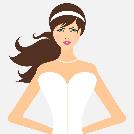 Aujourd'hui, les trois quarts des personnes en couples sont mariées, mais parmi les moins de 30 ans, elles ne sont plus que 45 %. Pourquoi les jeunes couples se marient-ils de moins en moins ?En 2013, l’institution du mariage, autrefois sacrée, était à nouveau délaissée par les Français. Selon les chiffres de l’Insee publiés en 2015, la baisse du nombre de mariages, continue depuis 2005 (l’année 2012 mise à part), s’est poursuivie en 2013 avec 231 000 mariages de personnes de sexe différent et 7 000 de personnes de même sexe. Touchés par la crise économique, les jeunes sont découragés par des dépenses qu'ils jugent excessives, mais nécessaires à un mariage réussi. Pour une cérémonie correcte, il faut compter de 20 à 30 000 euros. Ces dépenses peuvent créer des dettes considérables pour des jeunes mariés. Beaucoup d’idées reçues circulent encore sur ce que doit être un “beau” mariage ; les chapeaux, le gâteau, les costumes, la réception, les bouquets, les photos. Mais certains se marient sans faste, comme Hélène, 28 ans. « Si on veut vraiment se marier, on trouve toujours une solution. Mon mariage n’a pas coûté trop cher. Mais pour moi qui suis chrétienne, faire une cérémonie à l’Église était essentiel. »Cette conviction religieuse fait figure d’exception en France où la tendance religieuse chez les jeunes est au déclin. Vidée de son sens religieux, le mariage représente un engagement pour l’avenir, avant tout une union d’amour et de sentiments. Or, le marié n’aime pas davantage sa conjointe que le concubin. C'est pourquoi la plupart des couples accordent moins d’importance au mariage. « Je n’en ai pas besoin pour m’engager auprès de mon conjoint, affirme Manon, 29 ans. Pour moi, le pacs et le mariage sont des illusions faites pour se rassurer, alors que le couple, en réalité, reste aussi fragile. L’engagement le plus fort, c’est de faire un enfant. Là, on devrait signer pour la vie. »  Ni complètement repoussoir, ni franchement attractif, le mariage souffre également de la concurrence d'autres formes d'unions.Beaucoup de jeunes craignent également un divorce aux procédures longues et difficiles et choisissent le pacs. C’est une option moins officielle, peu ou pas coûteuse, moins compliquée qui n’a cessé de progresser entre 2001 et 2010, avec un nouveau pic enregistré en 2012 et 160 200 pactes signés. En France le pacs devient un premier arrangement qui sous-entend souvent que l’on se mariera le jour où l’on aura le temps et l’argent. D’abord créé pour les couples homosexuels, le pacs s’est donc transformé en un substitut de fiançailles pour tous. Selon certains sociologues les gens ont besoin d’un cadre, mais pas trop rigide. Aujourd’hui, l’important c’est de rester soi-même. Il y a une crainte d’entrer dans un mariage et d’être regardé comme un époux et plus en tant que personne. Chez les jeunes, le concubinage est un gros concurrent des unions formelles : 80 % des personnes de 20-24 ans en couple vivent en union libre, contre 5 % des plus de 65 ans. C’est une évolution des mœurs accompagnée par celle des mentalités, puisque cette situation est acceptée par la grande majorité des Français, même les plus âgés. Sept personnes sur dix estiment aujourd’hui qu’un couple peut cohabiter sans être marié, ni même en avoir l’intention. Vocabulaire*le pacs (pacte civil de solidarité) – contrat entre deux personnes pour organiser leur vie communeto fall – b______				rising - __ ______to abandon, give up - ___________		to continue - __ ___________to affect - _______				decent - _______preconception - _____ ______		without pomp - ____ ______devoid of - _____ __				commitment - ____________ (m)wife - ________ (f)				partner - ________to make a commitment to - _’________ _______ __repulsive - __________			competition - ____________ (f)to fear - ________				peak - ___ (m)to imply - ____-_________			engagement - ____________ (f.pl)framework - _______ (m)			husband or wife - _____ (m)living together - _____________ (m)	to live together - ______ _- _____ _____customs - ______ (f.pl)			to cohabit - ________Vrai, faux ou pas mentionné ?L’institution du mariage et en baisse depuis plusieurs années. Moins de la moitié des couples de moins de 30 and sont mariés. Le nombre de mariages homosexuels est en hausse. Le coût du mariage n’est pas un facteur qui touche les décisions des jeunes à l’égard du mariage. Les jeunes estiment que, si on veut se marier, il faut qu’on dépense des sommes adéquates. Le mariage à la mairie n’est pas une cérémonie suffisante. Tout le monde veut un « beau » mariage typique. Les jeunes deviennent de moins en moins croyants. Un conjoint est plus aimé qu’un concubin. Le pacs est plus populaire chez les personnes hétérosexuelles. Manon considère qu’en faisant un enfant on s’engage le plus auprès d’une autre personne. Les jeunes ne pensent pas à la possibilité du divorce. En 2012 on a vu le plus grand nombre de pacs en France. La plupart des couples pacsés se marient après. Selon certains sociologues certains jeunes ont peur de perdre leur identité individuelle en se mariant. La grande majorité des 20-24 ans cohabitent sans se marier. Une petite minorité de personnes âgées vivent en union libre. Les personnes âgées ont du mal à accepter ces nouvelles mœurs. QuestionsExpliquez comment le mariage évolue en France actuellement.Avez-vous la même impression en ce qui concerne votre pays ?Expliquez la situation de vos parents ou de votre parent.Que pensez-vous de l’institution du mariage ?A votre avis est-ce que les gouvernements devraient encourager le mariage, en utilisant la fiscalité, par exemple ?Est-ce qu’il y a un âge idéal pour le mariage ?Que pensez-vous du pacs ?Travail lexicalTrouvez un nom dans le texte associé aux verbes suivantssituer				6.	engagercohabiter			7.	évoluerprocéder			8.	dépensermarier				9.	chiffrerbaisser			10.	substituerTrouvez un verbe dans le texte associé aux noms suivantsestimation (f)			6.	acceptation (f)souffrance (f)			7.	progression (f)accord (m)			8.	enregistrement (m)coût (m)			9.	représentation (f)transformation (f)		10.	création (f)Complétez ces phrases en insérant un mot ou des mots appropriés qui garde le même sens que le texteLe nombre de mariages en France a tendance à __________.Les jeunes préfèrent de plus en plus  ___________.Le pacs sous-entend fréquemment qu’on va ___________Certains jeunes __________ de perdre leur identité en se mariant.Les personnes âgées ____________ ce changement de mœurs.Le mariage __________ un peu de son sens religieux.Le _________ du mariage fait peur à beaucoup de jeunes, surtout en temps de crise économique.On a __________ le pacs à l’origine pour des couples homosexuels.Le __________ peut être long et difficile.Une ___________ de Français sont croyants.Image : pixabay.comREADING AND WRITING (3)Puy du Fou – commentaires sur Tripadvisor.frUne journée inoubliable aussi bien pour les petits que pour les grands. Un parc qu'il faut vraiment découvrir. Les spectacles sont grandioses. Nous n'avons pas regretté les quelques heures de route depuis notre lieu de vacances en Bretagne. (Pauline2000)Une journée de découverte du parc qui a permis de voir des spectacles que l'on ne peut voir nulle part ailleurs. Malgré une chaleur suffocante, la promenade dans les allées du parc était très supportable et les services divers (restauration, toilettes...) très corrects. A voir absolument ! (Régine09)Seconde visite et toujours aussi enchantés, petits et grands! Spectacles magnifiques, parc propre, personnel disponible. N'hésitez pas à faire votre planning de la journée avant de vous y rendre à l'aide du programme disponible sur le site, cela vous permettra de voir un maximum de spectacles! (Virginie M)Mes enfants ont reçu des places à Noël 2017 par leur oncle, mais habitant dans le Finistère et avec un papa militaire, donc souvent absent, nous n'avons pas pu utiliser nos places dans l'année. Les places étant payées, nous avons demandé au parc de les reporter. La réponse : hors de question. Honteux, dans la mesure où cela ne change rien puisque les places sont payées! Un parc qui traite ses visiteurs de cette façon ne mérite pas sa réputation. (Annie B)De notre arrivée à l’hôtel ou nous avons été accueilli comme des rois à notre départ. Nous avons passé deux jours en famille dans ce parc exceptionnel et nous avons traversé les siècles au rythme des spectacles plus grandioses les uns que les autres. Les spectacles sont à couper le souffle ! Spéciale dédicace au petit bourg 1900 ou nous avons adoré passer du temps. Ce petit bourg est entouré de boutiques de toute beauté. (Delphine D)Les spectacles sont absolument FANTASTIQUES ! Nous y sommes allés deux fois et sommes prêts à y retourner. C'est un excellent choix pour une sortie en famille. Pour avoir le temps de tout faire, il est préférable de le faire sur au moins deux jours car les spectacles sont très nombreux, assez loin les uns des autres et beaucoup se déroulent au même moment ; par conséquent, un minimum d'organisation s'impose, mais cela en vaut largement la peine. (Margot2330)Originaires du sud-est de la France, la route a été longue pour nous mais le déplacement en vaut la peine ! Nous avons hâte d'y retourner. Les spectacles sont époustouflants, en particulier celui des oiseaux, les décors et l'environnement dépaysants. L'un de nous a été sélectionné pour participer au célèbre spectacle des Vikings. Inoubliable ! Pour ce qui est du grand spectacle nocturne (couvrez-vous!), une pure magie, beaucoup d'émotions partagées avec ces bénévoles qui sont des passionnés. Ça fait chaud au cœur. (MadMaxine2)A.	C’est qui ?1.	Ce n’est pas la deuxième fois qu’elle est allée au Puy du Fou. 2.	Elle a beaucoup apprécié le petit village entouré de jolis magasins. 3.	Selon elle, le parc plairait aux jeunes et aux adultes également. 4.	Elle n’est pas allée au parc à cause d’un problème de billets. 5.	La route du midi de la France était longue pour cette personne. 6.	Elle considère que c’est le seule endroit où on puisse trouver des spectacles de ce 	genre. 7.	Elle recommande de passer deux jours au parc. 8.	Elle a passé une deuxième journée au parc. 9.	Elle a apprécié la disponibilité des employés du parc. 10.	Elle recommande de porter un imperméable pour le spectacle du soir. 11.	Elle insiste sur l’importance d’être bien organisé pendant sa visite. 12.	Elle estime que le parc aurait pu mieux faire pour sa famille. B.	Comment dit-on ?unforgettable - ____________		nowhere else - _________________heat - _________ (f)				bearable - _____________delighted - ___________			before getting there - _____________________often away - _____________		to postpone, put back - __________out of the question - _______________	disgraceful - _________in as far as - _____________________	we were greeted - ________________________breath-taking - ____________________	surrounded by - ____________to take place - ______________		is necessary - _________is worthwhile - ____________________	exotic, unfamiliar - ___________volunteers - ____________			it’s heart-warming - _______________________C.	Expliquez en vos propres mots (maximum 20 mots par réponse)1.	Qu’est-ce que Régine09 a pensé de sa visite ?2.	Résumez l’avis de Pauline20003.	Qu’est-ce que Virginie M recommande ?4.	Expliquez simplement pourquoi Annie B n’était pas contente.5.	Qu’est-ce que Delphine b a surtout apprécié ?6.	Quels conseils est-ce que Margot2330 donne aux lecteurs ?7.	Quel a été le moment le plus inoubliable pour MadMaxine2, pensez-vous ?D.	Traduire en français1.	For us, from the north-west of France, the long journey was worthwhile.2.	We are keen to return to the Puy du Fou. The shows were breath-taking!3.	Special mention for the unforgettable small village surrounded by shops.4.	Unfortunately we couldn’t use the tickets we had booked. 5.	There are shows here which you cannot see anywhere else.6.	The shows are on a huge scale and quite far apart from each other.7.	Despite the suffocating heat, we had a great time.8.	To get time to do everything you should spend two days there.9.	The staff are so helpful and the various facilities are of good quality.10.	We were greeted like kings on our arrival at the hotel.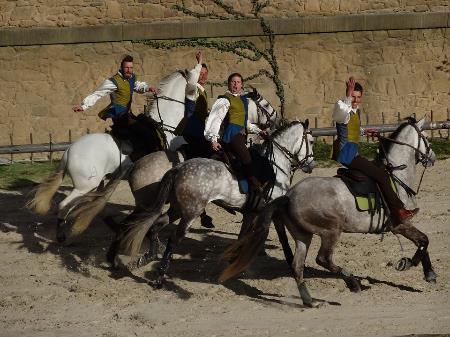 		                    Au Puy du Fou (pixabay.com)READING AND WRITING (4)Critiques de la série télé Les RevenantsA.	Who says this ?	1.	The scriptwriters lack ambition.				____________ 	2.	The final episode makes you watch the next series.	____________ 	3.	The series is beautifully written and structured.		____________ 	4.	If you like US series, you may struggle with this one.	____________ 	5.	The dark mood and direction are brilliant.			____________ 	6.	Some of the actors are well known.				____________ 	7.	Nothing much happens.					____________ 	8.	You want to know why some of the dead return.		____________ 	9.	You don’t know what to expect.				____________ 	10.	The soundtrack is catchy.					____________ B.	Find the French	1.	“borders on perfection”			___________________________	2.	“without really succeeding”			___________________________	3.	“You must see it!”				___________________________	4.	“thanks to its disturbing atmosphere”	___________________________	5.	“glued to the screen”				___________________________	6.	“Frankly, I was disappointed”			___________________________	7.	“For me, it doesn’t work”			___________________________	8.	“I wasn’t expecting the FBI”			___________________________	9.	“to advance the plot”				___________________________	10.	“to submerge us in this tale”			___________________________C.	Vrai, faux ou pas mentionné ?	1.	Pour Boris, la série est une déception. 	2.	Karim pense que les spectateurs auront peur en regardant la série. 	3.	Pascal est déçu par la qualité du scénario. 	4.	Quentin admire la qualité des acteurs. 	5.	Adèle estime que la série est moins bonne que les séries américaines. 	6.	Marielle est captivée par la musique. 	7.	Boris critique le manque d’intrigue dans la série.	8.	Karim pense qu’il est facile de prévoir ce qui va se passer. 	9.	Adèle est impatiente de savoir les réponses aux questions. 	10.	Pascal pose des questions d’ordre philosophique.D.	Complete this list of key vocabulary to do with TV and film.	Français		Anglais		Français 		Anglais	écriture		__________		__________		series	__________		plot			__________		character	bande sonore		__________		_____________	story arc	__ __ _____		it takes place		saison			__________	__________		episode		__________		cliffhanger	suspens		__________		__________		what happens next	__________		cast			réalisation		__________	__________		story/plot		__________		mysteryE.	Complétez les phrases avec un mot (ou des mots) approprié(s) tiré(s) de la 	case ci-dessus.1.	Pascal trouve l’________ trop lente.2.	Quentin trouve la ______________ captivante.3.	Marielle trouve les _____________ réalistes. 4.	Boris préfère les __________ américaines.5.	Marielle attend avec impatience la deuxième __________.6.	La série, ____________ dans un village de montagne7.	Pascal admire la qualité de l’____________.8.	La série est pleine de __________ à résoudre.E.	Ecrivez un paragraphe de 80 mots sur une série télé. Donnez et justifiez votre 	opinion.READING AND WRITING (5)Uniforme scolaire en FranceLes écoliers de la ville de Provins, en Seine-et-Marne, font leur rentrée scolaire en novembre 2018 avec des uniformes, après un vote majoritaire des parents d'élèves en juin dernier, mais la mesure n'est pas obligatoire. Selon le maire Les Républicains Olivier Lavenka, c'est « une manière pratique de faire vivre les valeurs républicaines ».Il est comment, cet uniforme ? C’est une tenue qui est composée de 10 pièces. Il y a quatre polos, pull, sweat-shirt, veste, pantalon, bermuda pour les petits garçons et pour les petites filles pantalon et jupe. C'est à dominante bleue, bleu marine et bleu ciel, avec un écusson qui reprend les armoiries de la ville de Provins et la devise de la République. Cela coûte 137 euros au total. Dès le deuxième enfant, la ville de Provins prend en charge 50% du coût. Pour toutes les familles qui en ont besoin, le Centre communal d'action sociale (CCAS) contribue une somme pour faire face à cette dépense. Pourquoi ce retour à l'uniforme ? Selon le maire il y a plusieurs éléments. Le premier, c'est qu’ils ont entendu le ministre de l'Éducation nationale se prononcer fin 2017 pour le retour de la tenue scolaire. Et puis l’uniforme est supposé symboliser les valeurs républicaines et le rôle de l'école publique. Il ajoute que « c'est une manière pratique et concrète dans la vie quotidienne des écoliers qui passent beaucoup de temps à l'école de faire vivre les valeurs républicaines et de montrer que ce qui rapproche ces élèves, c'est qu'ils sont tous à égalité membres de la communauté éducative et aussi en puissance de la communauté nationale, puisqu'ils vont tous devenir des citoyens. »Certains ont déclaré que cette mesure est trop politique. Le maire répond que la tenue scolaire est répandue, en Europe, en Afrique anglophone ou francophone, en Asie et même dans certains départements français d'outre-mer, donc cela n’a rien de trop original. Il n’insiste pas sur le côté pratique quotidien de l’uniforme. Pour lui l’uniforme représente l’égalité et la fraternité, des valeurs partagées.Il prétend également que cela crée en règle générale un climat propice à l'apprentissage. A l’avenir ils pourront faire un bilan et puis dans quelques années les enseignants des écoles élémentaires pourront dire si effectivement, cela renforce le climat du travail, le respect envers les professeurs et le respect mutuel entre les élèves. Vocabulaireprimary school child - __________ (m)		compulsory - ______________value - ________ (f)					uniform - _______ (m)/______ (f)shorts - ________ (m)				mainly - _ ___________badge - __________ (m)				coat of arms - ____________ (f.pl.)motto - _______ (f)					from - ___cost - ____ (m)					to cope with - _____ ____ _expense - _________ (f)				to add - _________to live out - ______ ______				potentially, eventually - __ _________since - ______					citizen - ________ (m)widespread - ___________				to claim - __________suitable - _______					learning - ______________ (m)to take stock - ______ __ ______			teacher - ___________ (m)indeed - ______________				to reinforce - ___________A.	Cochez les phrases vraies1.	La plupart des parents ont voté pour la tenue scolaire.2.	Tous les élèves devront porter cet uniforme.3.	Pour le maire l’introduction de l’uniforme est symbolique.4.	La tenue sera portée par des collégiens et lycéens.5.	L’uniforme sera identique pour les filles et les garçons.6.	Il a un écusson qui représente la localité et la République.7.	Tous les enfants d’une même famille devront payer le prix total de l’uniforme.8.	Certaines familles recevront des aides pour payer la tenue.9.	Le maire a été influencé par le discours du ministre de l’Education.10.	Pour le maire, l’uniforme renforce les liens de solidarité entre les élèves.11.	Tout le monde est d’accord que c’est une bonne idée.12.	L’uniforme scolaire est rare dans le monde.13.	Le maire ne dit rien sur l’effet que l’uniforme peut avoir sur l’éducation.14.	A l’avenir on fera le bilan de cette expérience.B.	Comment dit-on en français ?1.	a practical way - ___________________2.	who need it - ______________________3.	to become citizens - _________________________4.	to cope with this expense - ______________________________5.	what brings pupils together - _____________________________6.	overseas French départements - _______________________________7.	nothing particularly original - _____________________________8.	as a general rule - _________________9.	mutual respect - _______________10.	all equally - ______________C.	Pour vous, quels sont les arguments pour et contre l’uniforme scolaire ? Que 	pensez-vous des arguments avancés par le maire de Provins ?D.	Résumez par écrit l’article (70 mots).READING AND WRITING (6)Petite bibliographie de StromaeLe chanteur belge Stromae – anagramme de maestro – est né Paul Van Haver à Bruxelles le 12 mars 1985. Parfois comparé au légendaire Jacques Brel pour sa qualité d’interprétation, Paul a grandi avec sa mère, flamande, sa sœur et ses trois frères. Son père, un architecte rwandais, est parti peu après sa naissance et il ne l’a revu que rarement avant sa mort, lors du génocide au Rwanda, en 1994.A l’âge de 10 ans, le jeune Paul commence à jouer de la batterie et des percussions. En 2000 il se lance dans le rap et choisit Stromae comme pseudonyme. Trois ans plus tard il monte le groupe Suspicion avec le rappeur J.E.D.I. Leur composition Faut k’t’arrête le Rap les fait remarquer, mais le duo se sépare et Stromae continue sa carrière en solo.Stromae participe alors à de nombreux projets musicaux. En 2008 il collabore avec le rappeur français Kerry James et compose également un morceau pour Anggun. En même temps il diffuse en ligne Les leçons de Stromae, des petits films dans lesquels il explique comment construire un morceau. Tandis que ses vidéos font le buzz, il sort en septembre 2009 le single Alors on danse. Ce mélange entre paroles graves et musique électro a un succès énorme. Le titre se classe en tête des charts en France, Allemagne et Belgique et se vend à près de 3 millions d’exemplaires dans le monde.Il se produit alors dans de nombreux clubs en Europe. Son album, “Cheese”, sort en juin 2010 et remporte, en 2011, une Victoire de la musique dans la catégorie album de musiques électroniques ou dance de l’année.Le tube Alors on danse est également remarqué par le rappeur américain Kanye West qui en fait un remix, ce qui permet à Stromae de mettre un pied sur le continent américainEn 2013, pour son second opus, Racine Carrée, Stromae se sert de nouveau d’Internet pour créer le buzz. Il laisse fuiter sur le Web des images de lui apparemment ivre dans les rues de Bruxelles. Il s’agit en réalité d’extraits de son clip à venir, Formidable, premier single l’album. Plus encore que le disque précédent, Racine Carrée mélange les genres et les influences. Celle de Brel, très présente dans Formidable, laisse place à des rythmes africains et électro sur le single Papaoutai, autre énorme succès. On trouve également une participation du rappeur Orelsan sur deux morceaux. Dans Bâtard, la référence à Jacques Brel est présente. Il y dénonce les divisions en cases de la société, en évoquant le racisme, l'homophobie ou le sexisme.Sorti le 16 août 2013, le disque se classe très rapidement dans le haut des charts en France et en Belgique. En décembre 2013, plus de 700 000 exemplaires avaient déjà été vendus. Preuve que le chanteur belge intéresse de plus en plus outre-Atlantique, il a eu droit à son portrait dans le très prestigieux New York Times. En 2016 il gagne le Grand prix de la Francophonie, accordé par l’Académie Française.Côté vie privée, Stromae épouse le 12 décembre 2015 sa compagne depuis trois ans, la styliste Coralie Barbier.Informations : gala.fr et WikipédiaVocabulairelegendary - _________				performance - ____________ (f)to grow up - _______					Flemish - _______during - ____ __					to set up - ______to get known - __ _____ ________			piece - _______ (m)to broadcast - ________				while - ______ ___to be all the rage - ______ __ ____			mixture, blend - ________ (m)lyrics - _______ (f.pl.)					copy - ___________ (m)to perform - __ ______				hit - ____ (m)work, creation - ____ (m)				to leak - ______drunk - ____						to criticise, attack - ________compartment - _____ (m)				to allude to, reference - ________proof - ______ (f)					to be entitled to - ______ ____- _to award - ________					partner - _______ (m/f)QuestionsPourquoi a-t-il choisi le pseudonyme de Stromae ?Qu’est-ce que son père est devenu ?Qu’est-ce qu’il a fait à l’âge de 10 ans ?Avec quels artistes a-t-il collaboré pendant sa carrière ?Quel média a-t-il utilisé pour diffuser ses morceaux ?C’était quoi, « Les leçons de Stromae » ?Qu’est-ce qui s’est passé en 2009 ?Qu’a fait Kanye West avec le morceau Alors on danse ?Comment est-ce que Stromae a fait le buzz en 2013 ?Que dénonce Stromae dans la chanson Bâtard ?Comment sait-on qu’il est devenu connu aux Etats-Unis ?Qu’a-t-il fait en 2015 ?Complétez les phrases avec un mot appropriéStromae est né en _________.Sa mère est ________.Son père est ______ au Rwanda.A 10 ans il a _________ à faire de la batterie.Il a _______ Stromae comme pseudonyme.Il a fait ________ de projets musicaux.Il a _________ avec des artistes divers.Il s’est servi d’_________ pour se faire remarquer.Il s’est _______ dans beaucoup de clubs en Europe.Ses morceaux sont un ________ d’influences diverses.Son deuxième ________ s’appelle Racine Carrée.Brel a été une _________ importante sur Stromae.Ses chansons se sont vendues à des millions d’___________.Son portrait a été _______ dans le New York Times.En 2015 il a _______ son amie Coralie Barbier.Interview oraleEn 10 minutes, rédigez à l’écrit une série de questions que vous pouvez poser à Stromae, basées sur les informations dans sa biographie. Ensuite, avec un partenaire, à tour de rôle, faites et enregistrez l’interview sur votre portable. Interview écriteImaginez que vous avez interviewé Stromae pour un blog. Ecrivez votre interview (questions et réponses) en utilisant les informations dans le texte. Ecrivez au moins 200 mots.ParaphraseEn 75 mots résumez les trois premiers paragraphes du texte.Traduction en françaisTraduisez les phrases suivantesStromae, who is sometimes compared with Jacques Brel, was born in Belgium.His father left the family soon after Stromae’s birth.He began his musical career by playing the drums and percussion.He made a series of online films in which he explained how he composed songs.After performing in European clubs, he became well known in the USA.His songs sometimes criticise divisions in society caused by racism and homophobia.He has released a lot of successful singles during his career.As regards his private life, he has been married since 2015.Traduction en anglaisTraduisez le sixième paragraphe (En 2013…le sexisme.)Travail oral (2)De mémoire essayez de parler de Stromae pendant au moins une minute et demie.NomVerbeNomVerbeétablirsentirsouhait (m)recherche (f)syndiquerinterdiremanque (m)fouille (f)utilisermesurervérification (f)équipement (m)proposerenseignerLa première saison des Revenants frise la perfection ; nous découvrons des épisodes très intéressants de personnages qui reviennent à la vie, on ne sait comment, et qui vont essayer de reprendre une place dans leur foyer sans jamais vraiment y parvenir. L'aspect sombre et la réalisation sont exceptionnelles, surtout pour une production française. La bande sonore de Mogwai est très accrocheuse et captivante, le mystère persiste jusqu'à la fin et le suspens nous donne clairement envie de voir la saison deux. A voir absolument !                                                                                                                            Quentin                                                    Un début de saison très prometteur, qui provoque chez le spectateur un sentiment d'épouvante en particulier grâce à son ambiance dérangeante, mais étonnement captivante et efficace. Le début se révèle intriguant et très mystérieux, on avance sans vraiment savoir à quoi s'attendre. Le suspens y est présent et l'imprévisibilité demeure. Les musiques sont particulièrement prenantes et collent parfaitement bien à l'ambiance. En revanche, le manque d'ambition de la part des scénaristes laisse à désirer.                                                                                                                                KarimUne série française qui prouve que l'on peut être aussi bon que les Anglais et les Américains. Dotée d'un casting varié et excellent, certaines têtes ne sont pas inconnues; quant à d'autres, elles se révèlent très plaisantes et prometteuses. D'autre part l'atmosphère dans laquelle nous transporte le créateur, amène une touche originale et particulière à la série. L'histoire s'installe et dès le premier épisode on est captivé, on a automatiquement envie de savoir la suite, les réponses à nos questions deviennent pressantes.                                                                                                          AdèleUne première saison qui tient haleine, qui nous laisse scotchés à l’écran, qui apportent son lot de questions et son lot de réponses. Des histoires intéressantes avec des personnages réalistes et attractifs. Le final nous laisse sur un cliffhanger et donne très envie de voir la suite. Une très belle surprise. On veut savoir pourquoi certains de ses mort(e)s reviennent, comment vont-ils être accueillis par les autres personnes que leurs familles, ou conjoint(e)s ? Peuvent-ils se montrer aux autres habitants ? Pourquoi sont-ils revenus ?                                                                                                              MarielleFranchement, j’ai été déçu.  Il ne se passe globalement rien. Bref, c’était ambitieux, mais pour moi c’est raté. J’attendais du mystique, et à part dans l’intrigue de fond (qui n’est pas développée), il n’y en a pas. Si vous êtes habitué aux bonnes séries américaines comme moi, je pense que vous aurez beaucoup de mal à accrocher à cette série.  Bon ok, ça se passe dans un petit village de montagne, je ne m’attendais pas au FBI avec leur gros SUV noirs, mais bon, reste que ça reste sans intérêt particulier.                        Boris                                                                                                                                                  Les Revenants n'est pas seulement une réussite formelle, mais aussi un modèle d'écriture. Si ces huit épisodes prennent parfois trop de temps à faire avancer l'intrigue, ce n'est que pour mieux nous immerger dans ce conte. Le rapport à la mort, aux pêchés et à la remise en cause sous-tend l'arc narratif de cette série. Interpellé par d'obscures notions qui le passionnent, le public pourra au dénouement se poser l'une de ces nombreuses questions: tout le monde a-t-il droit à une seconde chance ?                                                                                                                                 Pascal                                                                                                                 